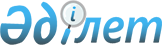 Об утверждении порядка и размера оказания социальной поддержки по оплате коммунальных услуг и приобретению топлива за счет бюджетных средств специалистам государственных организаций здравоохранения, социального обеспечения, образования, культуры, спорта и ветеринарии, проживающим и работающим в сельских населенных пунктах Сайрамского района
					
			Утративший силу
			
			
		
					Решение Сайрамского районного маслихата Туркестанской области от 6 марта 2019 года № 38-244/VI. Зарегистрировано Департаментом юстиции Туркестанской области 15 марта 2019 года № 4932. Утратило силу решением Сайрамского районного маслихата Туркестанской области от 29 ноября 2019 года № 45-282/VI
      Сноска. Утратило силу решением Сайрамского районного маслихата Туркестанской области от 29.11.2019 № 45-282/VI (вводится в действие по истечении десяти календарных дней после дня его первого официального опубликования).
      В соответствии со статьей 6 Закона Республики Казахстан от 23 января 2001 года "О местном государственном управлении и самоуправлении в Республике Казахстан", пунктом 5 статьи 18 Закона Республики Казахстан от 8 июля 2005 года "О государственном регулировании развития агропромышленного комплекса и сельских территорий" Сайрамский районный маслихат РЕШИЛ:
      1. Предоставить специалистам государственных организаций здравоохранения, социального обеспечения, образования, культуры, спорта и ветеринарии, проживающим и работающим в сельских населенных пунктах Сайрамского района социальную помощь по оплате коммунальных услуг и приобретение топлива в размере 2 месячных расчетных показателей, за счет средств местного бюджета.
      2. Признать утратившим силу решение Сайрамского районного маслихата от 27 декабря 2018 года № 33-219/VI "Об утверждении порядка и размера оказания социальной поддержки по оплате коммунальных услуг и приобретению топлива специалистам государственных организаций здравоохранения, социального обеспечения, образования, культуры, спорта и ветеринарии, проживающим и работающим в сельских населенных пунктах Сайрамского района" (зарегистрировано в Реестре государственной регистрации нормативных правовых актов 28 декабря 2018 года № 4869, опубликовано 11 января 2019 года в газете "Пульс Сайрама" и 11 января 2019 года в эталонном контрольном банке нормативных правовых актов Республики Казахстан в электронном виде).
      3. Государственному учреждению "Аппарат Сайрамского районного маслихата" в установленном законодательством Республики Казахстан порядке обеспечить:
      1) государственную регистрацию настоящего решения в территориальном органе юстиции;
      2) в течение десяти календарных дней со дня государственной регистрации настоящего решения маслихата направление его копии в бумажном и электронном виде на казахском и русском языках в Республиканское государственное предприятие на праве хозяйственного ведения "Республиканский центр правовой информации" для официального опубликования и включения в эталонный контрольный банк нормативных и правовых актов Республики Казахстан;
      3) размещение настоящего решения на интернет-ресурсе Сайрамского районного маслихата после его официального опубликования.
      4. Настоящее решение вводится в действие по истечении десяти календарных дней со дня его первого официального опубликования.
					© 2012. РГП на ПХВ «Институт законодательства и правовой информации Республики Казахстан» Министерства юстиции Республики Казахстан
				
      Председатель сессии

      районного маслихата

Ф. Аликулов

      Секретарь районного маслихата

Ж. Сүлейменов
